Муниципальное бюджетное общеобразовательное учреждениеВерхнесоленовская  средняя общеобразовательная школа347787, Ростовская область,Веселовский район, х. Нижнесоленый, ул. К.Мустафаева 1тел.   (258) 6-49-73факс  (258) 6-49-73E-mail:  MouVerSolyonySchool@rambler.ruот  16.06.2016 г.  №  94Информация о проведении независимой оценки качества образования в МБОУ Верхнесоленовская СОШ. Независимая оценка качества образования проводилась в МБОУ Верхнесоленовская СОШ в 2015-2016 учебногм году с целью повышения качества оказания образовательных услуг.С 12 по 14 января 2016 года МБОУ Верхнесоленовская СОШ прошла государственную аккредитацию образовательной деятельности. На основании ст. 92 Федерального закона от 29.12.2012 № 273-ФЗ «Об образовании в Российской Федерации», Положения о государственной аккредитации образовательной деятельности (постановление Правительства Российской Федерации от 18.11.2013г №1039), приказа Ростобрнадзора от 25.12.2015 №7851, заявления Муниципального бюджетного общеобразовательного учреждения Верхнесоленовская средняя общеобразовательная школа (далее – МБОУ Верхнесоленовская СОШ),  гражданско-правового договора с экспертом на привлечение к проведению аккредитационной экспертизы.Независимая оценка качества образовательной деятельности МБОУ Верхнесоленовская СОШ также проводилась на основании  письма Рособрнадзора № 02-77 от 01.03.2016 г. «О проведении в 2016 году Национального исследования качества образования (НИКО) по истории и обществознанию в 6 и 8 классах» результаты исследований будут представлены в июле 2016 года. В соответствии с письмом ГАУ РО «Региональный информационно-аналитический центр развития образования» от 02.03.2016 №24/8.5.2-60 «О проведении национальных исследования качества образования (НИКО) на территории Ростовской области».Даты проведения: 12 апреля 2016 года – 6 классы (история), 14 апреля 2016 года – 8 классы (история).Исследование проводилось в целях развития единого образовательного пространства в Российской Федерации, совершенствования общероссийской системы оценки качества образования. Для проведения данного исследования Московским Центром Непрерывного Математического Образования был проведен отбор образовательных организаций Ростовской области методом случайной выборки. В исследовании участвовали 35 учащихся 6 классов и 33 учащихся 8 классов.Во исполнение приказа минобразования Ростовской области от 11.11.2015 г. №802 «О проведении в Ростовской области Всероссийских проверочных работ в 2015-2016 учебном году» в мае 2016 года проводились Всероссийские проверочные работы по русскому языку, математике и окружающему миру. Проведение ВПР направлено на обеспечение единства образовательного пространства Российской Федерации и поддержки введения Федерального государственного образовательного стандарта за счет предоставления образовательным организациям единых проверочных материалов и единых критериев оценивания учебных достижений.Результаты следущие:Результаты  независимой оценки качества образования проанализированы и будут способствовать:повышению качества предоставляемых образовательных услуг;развитию конкурентной среды;выявлению и распространению результативных моделей организации образовательного процесса;сохранению и развитию единого образовательного пространства, разнообразия образовательных программ. Все материалы размещены на школьном сайте http://versolschool.ru/p76aa1.htmlМБОУ Верхнесоленовская СОШ(27 уч.)МБОУ Верхнесоленовская СОШ(27 уч.)МБОУ Верхнесоленовская СОШ(27 уч.)МБОУ Верхнесоленовская СОШ(27 уч.)МБОУ Верхнесоленовская СОШ(27 уч.)Всероссийские проверочные работыВсероссийские проверочные работыВсероссийские проверочные работыВсероссийские проверочные работыВсероссийские проверочные работыВсероссийские проверочные работыВсероссийские проверочные работыВсероссийские проверочные работыВсероссийские проверочные работыВсероссийские проверочные работыВсероссийские проверочные работыВсероссийские проверочные работыДата:Дата:Дата:Дата:11.05.2016, 13.05.201611.05.2016, 13.05.201611.05.2016, 13.05.201611.05.2016, 13.05.201611.05.2016, 13.05.201611.05.2016, 13.05.201611.05.2016, 13.05.201611.05.2016, 13.05.2016Предмет:Предмет:Предмет:Предмет:Русский языкРусский языкРусский языкРусский языкРусский языкРусский языкРусский языкРусский языкСтатистика по отметкамСтатистика по отметкамСтатистика по отметкамСтатистика по отметкамСтатистика по отметкамСтатистика по отметкамСтатистика по отметкамСтатистика по отметкамСтатистика по отметкамСтатистика по отметкамСтатистика по отметкамСтатистика по отметкамМаксимальный первичный балл: 43Максимальный первичный балл: 43Максимальный первичный балл: 43Максимальный первичный балл: 43Максимальный первичный балл: 43Максимальный первичный балл: 43Максимальный первичный балл: 43Максимальный первичный балл: 43Максимальный первичный балл: 43Максимальный первичный балл: 43Максимальный первичный балл: 43Максимальный первичный балл: 43ООООООООООООКол-во уч.Распределение групп баллов в %Распределение групп баллов в %Распределение групп баллов в %Распределение групп баллов в %ООООООООООООКол-во уч.2345Вся выборкаВся выборкаВся выборкаВся выборкаВся выборкаВся выборка11447692.814.938.144.1Ростовская обл.Ростовская обл.Ростовская обл.Ростовская обл.Ростовская обл.363853.319.438.239.1Веселовский муниципальный районВеселовский муниципальный районВеселовский муниципальный районВеселовский муниципальный район2543.925.640.629.9(sch613895) МБОУ Верхнесоленовская СОШ     (sch613895) МБОУ Верхнесоленовская СОШ     (sch613895) МБОУ Верхнесоленовская СОШ     277.429.648.114.8Общая гистограмма отметокОбщая гистограмма отметокОбщая гистограмма отметокОбщая гистограмма отметокОбщая гистограмма отметокОбщая гистограмма отметокОбщая гистограмма отметокОбщая гистограмма отметокОбщая гистограмма отметокОбщая гистограмма отметокОбщая гистограмма отметокОбщая гистограмма отметок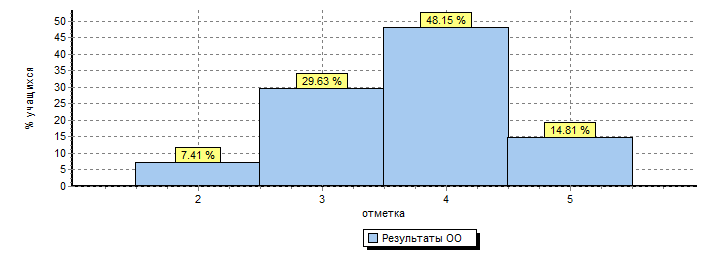 Всероссийские проверочные работыВсероссийские проверочные работыВсероссийские проверочные работыВсероссийские проверочные работыВсероссийские проверочные работыВсероссийские проверочные работыВсероссийские проверочные работыВсероссийские проверочные работыВсероссийские проверочные работыВсероссийские проверочные работыВсероссийские проверочные работыВсероссийские проверочные работыВсероссийские проверочные работыВсероссийские проверочные работыВсероссийские проверочные работыВсероссийские проверочные работыВсероссийские проверочные работыВсероссийские проверочные работыВсероссийские проверочные работыВсероссийские проверочные работыДата:Дата:Дата:Дата:17.05.201617.05.201617.05.201617.05.201617.05.201617.05.201617.05.201617.05.201617.05.201617.05.201617.05.201617.05.201617.05.201617.05.201617.05.201617.05.2016Предмет:Предмет:Предмет:Предмет:МатематикаМатематикаМатематикаМатематикаМатематикаМатематикаМатематикаМатематикаМатематикаМатематикаМатематикаМатематикаМатематикаМатематикаМатематикаМатематикаСтатистика по отметкамСтатистика по отметкамСтатистика по отметкамСтатистика по отметкамСтатистика по отметкамСтатистика по отметкамСтатистика по отметкамСтатистика по отметкамСтатистика по отметкамСтатистика по отметкамСтатистика по отметкамСтатистика по отметкамСтатистика по отметкамСтатистика по отметкамСтатистика по отметкамСтатистика по отметкамСтатистика по отметкамСтатистика по отметкамСтатистика по отметкамСтатистика по отметкамМаксимальный первичный балл: 18Максимальный первичный балл: 18Максимальный первичный балл: 18Максимальный первичный балл: 18Максимальный первичный балл: 18Максимальный первичный балл: 18Максимальный первичный балл: 18Максимальный первичный балл: 18Максимальный первичный балл: 18Максимальный первичный балл: 18Максимальный первичный балл: 18Максимальный первичный балл: 18Максимальный первичный балл: 18Максимальный первичный балл: 18Максимальный первичный балл: 18Максимальный первичный балл: 18Максимальный первичный балл: 18Максимальный первичный балл: 18Максимальный первичный балл: 18Максимальный первичный балл: 18ООООООООООООКол-во уч.Распределение групп баллов в %Распределение групп баллов в %Распределение групп баллов в %Распределение групп баллов в %Распределение групп баллов в %Распределение групп баллов в %Распределение групп баллов в %Распределение групп баллов в %Распределение групп баллов в %Распределение групп баллов в %ООООООООООООКол-во уч.2233344445Вся выборкаВся выборкаВся выборкаВся выборкаВся выборкаВся выборка11803572.62.615.915.915.926.326.326.326.355.2Ростовская обл.Ростовская обл.Ростовская обл.Ростовская обл.Ростовская обл.373272.72.720.120.120.128.328.328.328.348.9Веселовский муниципальный районВеселовский муниципальный районВеселовский муниципальный районВеселовский муниципальный район2621.91.927.527.527.526.726.726.726.743.9(sch613895) МБОУ Верхнесоленовская СОШ     (sch613895) МБОУ Верхнесоленовская СОШ     (sch613895) МБОУ Верхнесоленовская СОШ     28000002525252575Общая гистограмма отметокОбщая гистограмма отметокОбщая гистограмма отметокОбщая гистограмма отметокОбщая гистограмма отметокОбщая гистограмма отметокОбщая гистограмма отметокОбщая гистограмма отметокОбщая гистограмма отметокОбщая гистограмма отметокОбщая гистограмма отметокОбщая гистограмма отметокОбщая гистограмма отметокОбщая гистограмма отметокОбщая гистограмма отметокОбщая гистограмма отметокОбщая гистограмма отметокОбщая гистограмма отметокОбщая гистограмма отметокОбщая гистограмма отметок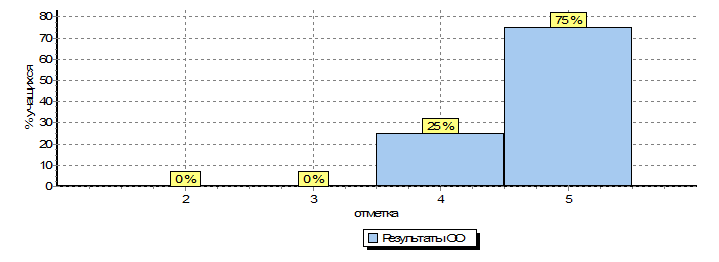 МБОУ Верхнесоленовская СОШ(27 уч.)МБОУ Верхнесоленовская СОШ(27 уч.)МБОУ Верхнесоленовская СОШ(27 уч.)МБОУ Верхнесоленовская СОШ(27 уч.)МБОУ Верхнесоленовская СОШ(27 уч.)Всероссийские проверочные работыВсероссийские проверочные работыВсероссийские проверочные работыВсероссийские проверочные работыВсероссийские проверочные работыВсероссийские проверочные работыВсероссийские проверочные работыВсероссийские проверочные работыВсероссийские проверочные работыВсероссийские проверочные работыВсероссийские проверочные работыВсероссийские проверочные работыВсероссийские проверочные работыВсероссийские проверочные работыВсероссийские проверочные работыВсероссийские проверочные работыВсероссийские проверочные работыВсероссийские проверочные работыДата:Дата:Дата:Дата:19.05.201619.05.201619.05.201619.05.201619.05.201619.05.201619.05.201619.05.201619.05.201619.05.201619.05.201619.05.201619.05.201619.05.2016Предмет:Предмет:Предмет:Предмет:Окружающий мирОкружающий мирОкружающий мирОкружающий мирОкружающий мирОкружающий мирОкружающий мирОкружающий мирОкружающий мирОкружающий мирОкружающий мирОкружающий мирОкружающий мирОкружающий мирСтатистика по отметкамСтатистика по отметкамСтатистика по отметкамСтатистика по отметкамСтатистика по отметкамСтатистика по отметкамСтатистика по отметкамСтатистика по отметкамСтатистика по отметкамСтатистика по отметкамСтатистика по отметкамСтатистика по отметкамСтатистика по отметкамСтатистика по отметкамСтатистика по отметкамСтатистика по отметкамСтатистика по отметкамСтатистика по отметкамМаксимальный первичный балл: 30Максимальный первичный балл: 30Максимальный первичный балл: 30Максимальный первичный балл: 30Максимальный первичный балл: 30Максимальный первичный балл: 30Максимальный первичный балл: 30Максимальный первичный балл: 30Максимальный первичный балл: 30Максимальный первичный балл: 30Максимальный первичный балл: 30Максимальный первичный балл: 30Максимальный первичный балл: 30Максимальный первичный балл: 30Максимальный первичный балл: 30Максимальный первичный балл: 30Максимальный первичный балл: 30Максимальный первичный балл: 30ООООООООООООКол-во уч.Кол-во уч.Распределение групп баллов в %Распределение групп баллов в %Распределение групп баллов в %Распределение групп баллов в %Распределение групп баллов в %Распределение групп баллов в %Распределение групп баллов в %ООООООООООООКол-во уч.Кол-во уч.223445Вся выборкаВся выборкаВся выборкаВся выборкаВся выборкаВся выборка117942711794271.61.624.153.253.221.2Ростовская обл.Ростовская обл.Ростовская обл.Ростовская обл.Ростовская обл.37170371701.91.928.651.251.218.3Веселовский муниципальный районВеселовский муниципальный районВеселовский муниципальный районВеселовский муниципальный район2612612.72.730.7494917.6(sch613895) МБОУ Верхнесоленовская СОШ     (sch613895) МБОУ Верхнесоленовская СОШ     (sch613895) МБОУ Верхнесоленовская СОШ     27273.73.733.355.655.67.4Общая гистограмма отметокОбщая гистограмма отметокОбщая гистограмма отметокОбщая гистограмма отметокОбщая гистограмма отметокОбщая гистограмма отметокОбщая гистограмма отметокОбщая гистограмма отметокОбщая гистограмма отметокОбщая гистограмма отметокОбщая гистограмма отметокОбщая гистограмма отметокОбщая гистограмма отметокОбщая гистограмма отметокОбщая гистограмма отметокОбщая гистограмма отметокОбщая гистограмма отметокОбщая гистограмма отметок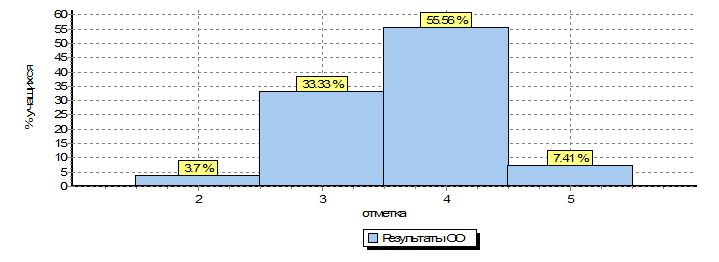 